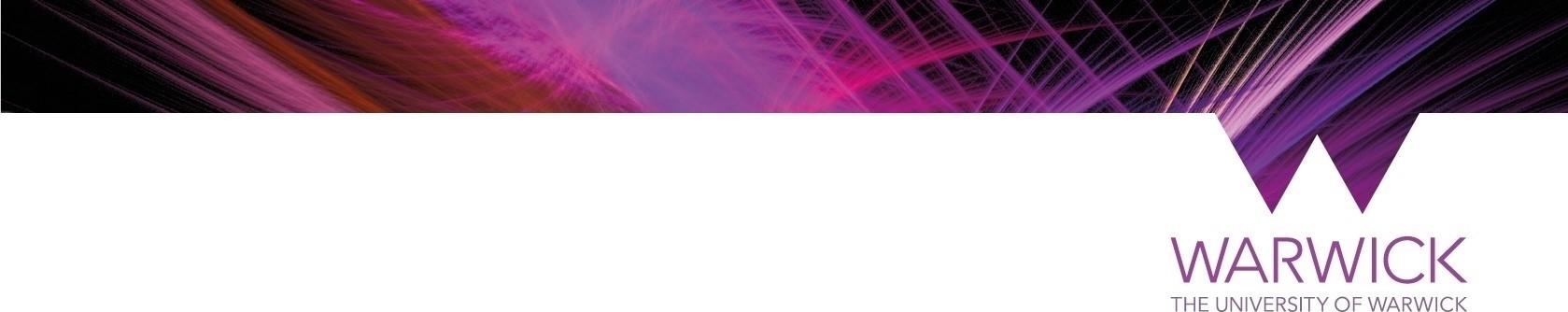 Fees for students on an intercalated year in 2022/23Students recorded as being on a voluntary year out will not incur tuition fees for the academic year 2022/23. If you intend to take a voluntary year out, please see here.The following fees will apply for students who are recorded as taking an intercalated year in 2022/23:The fee for an intercalated year is set at 15% of the standard full time fee for your course. Home, EU and Overseas Islands fees were £9,250 in 2021/22 (and £9,250 in 2022/23)Band 1 courses were charged at £21,220 in 2021/22 (and £22,280 in 2022/23)Band 2 courses were charged at £25,770 in 2021/22 (and £28,410 in 2022/23)Fee Status2021/222022/23Home1,3851,385EU1,3851,385Overseas Islands1,3851,385Overseas – Band 13,0323,342Overseas – Band 23,8674,262